Про безоплатну передачу пам’ятника із спільної комунальної власності територіальних громад сіл, селища районув комунальну власність Тупальської територіальної громади Розглянувши клопотання районної державної адміністрації, Тупальської сільської ради щодо  безоплатної передачі пам’ятника, який розташований на території Тупалецької ЗОШ І-ІІ ст. із спільної комунальної власності територіальних громад сіл, селища району в комунальну власність Тупальської територіальної громади, відповідно до ст. ст. 43, 60 Закону України “Про місцеве самоврядування в Україні”, рішення Тупальської сільської ради від 28.01.2015 р. та рекомендацій постійної комісії з питань бюджету, комунальної власності, транспорту та зв’язку, районна радаВИРІШИЛА:1.Передати безоплатно пам’ятник, який розташований на території Тупалецької ЗОШ І-ІІ ст. за адресою: Житомирська область, Новоград-Волинський район, с. Тупальці, балансовою вартістю 599,00 грн.  із спільної комунальної власності територіальних громад сіл, селища району в комунальну власність Тупальської територіальної громади.2. Затвердити акти приймання – передачі основних засобів (додаються).Заступник голови  районної ради                                        Д.В.Рудницький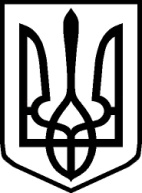 УКРАЇНАУКРАЇНАНОВОГРАД-ВОЛИНСЬКА РАЙОННА РАДАНОВОГРАД-ВОЛИНСЬКА РАЙОННА РАДАЖИТОМИРСЬКОЇ ОБЛАСТІЖИТОМИРСЬКОЇ ОБЛАСТІР І Ш Е Н Н ЯР І Ш Е Н Н ЯДвадцять шоста сесія   VІ  скликаннявід  14 травня 2015 року